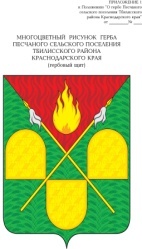 СОВЕТ ПЕСЧАНОГО СЕЛЬСКОГО ПОСЕЛЕНИЯТБИЛИССКОГО РАЙОНАРЕШЕНИЕОт 29 апреля 2021года                                                                                № 84х. ПесчаныйО внесении изменений в решение Совета Песчаного сельского поселения Тбилисского района от 21 декабря 2020 года № 61  «О бюджете Песчаного сельского поселения Тбилисского района на 2021 год»Руководствуясь статьей 9 Бюджетного кодекса Российской Федерации, Федеральным законом от 06 октября 2003 года № 131 – ФЗ «Об общих принципах организации местного самоуправления РФ», Положения о бюджетном процессе Песчаного сельского поселения Тбилисского района, утверждённого Решением Совета Песчаного сельского поселения Тбилисского района  от 20 марта 2020 года № 36, статьей 26 Устава  Песчаного  сельского поселения Тбилисского района, Совет  Песчаного  сельского поселения Тбилисского района решил:   Внести следующие изменения в решение Совета Песчаного сельского поселения Тбилисского района от 21 декабря 2020 года № 61 «О бюджете Песчаного сельского поселения Тбилисского района на 2021 год» (в редакции решения от 25 марта 2021 года № 81):1). Приложение 6 «Распределение бюджетных ассигнований по   разделам и подразделам  классификации расходов  бюджетов на 2021 год» изложить в новой редакции (приложение 1);          2). Приложение 7 «Ведомственная структура расходов бюджета Песчаного сельского поселения Тбилисского района на 2021 год»  изложить в новой  редакции (приложение 2);2. Эксперту, специалисту администрации Песчаного сельского поселения Тбилисского района В.А. Олехнович обеспечить опубликование настоящего решения в сетевом издании «Информационный портал Тбилисского района», а также разметить на официальном сайте администрации Песчаного сельского поселения Тбилисского района в информационно-телекоммуникационной сети «Интернет».3. Настоящее решение вступает в  силу со дня его опубликования.Исполняющий обязанности главыПесчаного сельского поселенияТбилисского района                                                                           В.А. Олехнович (тыс. рублей)Исполняющий обязанности главыПесчаного сельского поселенияТбилисского района                                                                      В.А. Олехнович                                                                                                                                Приложение 2к решению совета  Песчаногосельского поселения Тбилисского районаот 29 апреля 2021года № 84                                                                                                                                    Приложение 7к решению совета  Песчаногосельского поселения Тбилисского районаот 21 декабря 2020 года № 61Ведомственная структура расходов бюджета Песчаного сельского поселения Тбилисского района на 2021 год(тыс. рублей)Исполняющий обязанности главыПесчаного сельского поселенияТбилисского района                                                                                                                                                    В.А. Олехнович                                                      Приложение 1                                                      Приложение 1                                                      Приложение 1                                                      Приложение 1                                                  к решению Совета  Песчаного                                                  к решению Совета  Песчаного                                                  к решению Совета  Песчаного                                                  к решению Совета  Песчаного                                                    сельского поселения Тбилисского района                                                    сельского поселения Тбилисского района                                                    сельского поселения Тбилисского района                                                    сельского поселения Тбилисского районаот 29 апреля 2021 года  № 84от 29 апреля 2021 года  № 84от 29 апреля 2021 года  № 84от 29 апреля 2021 года  № 84                                                Приложение 6                                                Приложение 6                                                Приложение 6                                                Приложение 6                                                  к решению Совета  Песчаного                                                  к решению Совета  Песчаного                                                  к решению Совета  Песчаного                                                  к решению Совета  Песчаного                                                    сельского поселения Тбилисского района                                                    сельского поселения Тбилисского района                                                    сельского поселения Тбилисского района                                                    сельского поселения Тбилисского районаот 21 декабря 2020 года  № 61от 21 декабря 2020 года  № 61от 21 декабря 2020 года  № 61от 21 декабря 2020 года  № 61 Распределение бюджетных ассигнований по разделам и подразделам  классификации расходов  бюджетов на 2021 год Распределение бюджетных ассигнований по разделам и подразделам  классификации расходов  бюджетов на 2021 год Распределение бюджетных ассигнований по разделам и подразделам  классификации расходов  бюджетов на 2021 год Распределение бюджетных ассигнований по разделам и подразделам  классификации расходов  бюджетов на 2021 год№
п/пНаименование РзПрСуммаИзменение +/-Суммаутверждено1234567Всего расходов14107,88014107,880в том числе:1.Общегосударственные вопросы017061,181-150,0006911,181Функционирование высшего должностного лица муниципального образования0102200,261200,261Функционирование местных администраций01042462,1742462,174Обеспечение деятельности органов финансово-бюджетного надзора010617,12017,120Резервный фонд0111182,506-150,00032,506Другие общегосударственные вопросы01134199,1204199,1202.Национальная оборона0298,10098,100Мобилизационная и вневойсковая подготовка020398,10098,1003.Национальная безопасность и правоохранительная деятельность0330,00030,000Защита населения и территории от чрезвычайных ситуаций природного и техногенного характера, пожарная безопасность031030,00030,0004.Национальная экономика042651,0802651,080Дорожное хозяйство (дорожные фонды)04092620,0802620,080Другие вопросы в области национальной экономики041231,00031,0005.Жилищно - коммунальное хозяйство051441,935+150,0001591,935Коммунальное хозяйство05021111,9351111,935Благоустройство0503330,000+150,000480,0006.Образование071,0001,000Молодежная политика и оздоровление детей07071,0001,0007.Культура, кинематография082790,4642790,464Культура08012790,4642790,4648.Физическая культура и спорт115,0005,000Развитие массового спорта на территории поселения11025,0005,0009.Средства массовой информации1229,12029,120Другие вопросы в области средств массовой информации120429,12029,120№ п/пНаименованиеНаименованиеВедРЗПРЦСРВРСуммаИзменения +/-Сумма утверждено122345678910ВСЕГОВСЕГОВСЕГОВСЕГОВСЕГОВСЕГОВСЕГОВСЕГО141708,88014107,880администрация Песчаного сельского поселения Тбилисского районаадминистрация Песчаного сельского поселения Тбилисского районаадминистрация Песчаного сельского поселения Тбилисского района99214107,88014107,8801.1.Общегосударственные вопросы992017061,181-150,0006911,1811.1.1.1.Функционирование высшего должностного лица муниципального образования9920102200,261200,2611.1.11.1.1Обеспечение деятельности высшего органа исполнительной власти992010250 0 00 00000200,261200,261Расходы на обеспечение функций органов местного самоуправления992010250 1 00 00190200,261200,261Расходы на выплаты персоналу в целях обеспечения выполнения функций государственными (муниципальными) органами, казенными учреждениями, органами управления государственными внебюджетными фондами992010250 1 00 00190100200,261200,2611.21.2Функционирование местных администраций99201042462,1742462,1741.2.11.2.1Обеспечение деятельности органа исполнительной власти992010451 0 00 000002458,3742458,374Обеспечение функционирования администрации992010451 1 00 000002458,3742458,374Расходы на обеспечение функций органов местного самоуправления992010451 1 00 001902458,3742458,374Расходы на выплаты персоналу в целях обеспечения выполнения функций государственными (муниципальными) органами, казенными учреждениями, органами управления государственными внебюджетными фондами992010451 1 00 001901002216,4742216,474Закупка товаров, работ и услуг для государственных (муниципальных) нужд992010451 1 00  00190200186,400186,400Иные бюджетные ассигнования992010451 1 00  0019080055,50055,5001.2.21.2.2Обеспечение отдельных государственных полномочий Краснодарского края992010451 2 00 000003,8003,800Субвенции на осуществление отдельных полномочий по образованию и организации деятельности административных комиссий992010451 2  00 601903,8003,800Закупка товаров, работ и услуг для государственных (муниципальных) нужд992010451 2  00 601902003,8003,8001.31.3Обеспечение деятельности финансовых, налоговых и таможенных органов и органов финансового (финансово-бюджетного) надзора992010617,12017,1201.3.11.3.1Обеспечение деятельности органов финансово-бюджетного надзора992010652 0 00 0000017,12017,120Передача полномочий по осуществлению внешнего муниципального финансового контроля контрольно-счетного органа992010652 1 00 2001017,12017,120Межбюджетные трансферты992010652 1 00 2001050017,12017,1201.41.4Финансовое обеспечение непредвиденных расходов992011151 3 00 00000182,506-150,00032,5061.4.11.4.1Резервный  фонд администрации992011151 3 00 10010182,506-150,0032,5061.4.21.4.2Иные бюджетные ассигнования992011151 3 00 10010800182,506-150,00032,5061.5 1.5 Другие общегосударственные вопросы99201134199,1204199,1201.4.11.4.1Обеспечение деятельности подведомственных учреждений992011354 1 00 000003644,3203644,320Расходы на обеспечение деятельности (оказания услуг) муниципальных учреждений992011354 1 00 005903644,3203644,320Расходы на выплаты персоналу в целях обеспечения выполнения функций государственными (муниципальными) органами, казенными учреждениями, органами управления государственными внебюджетными фондами992011354 1 00 005901003020,4023020,402Закупка товаров, работ и услуг для государственных (муниципальных) нужд992011354  1 00 00590200609,918609,918Иные бюджетные ассигнования992011354  1 00 0059080014,00014,0001.4.21.4.2Распоряжение недвижимым имуществом, находящимся в муниципальной собственности992011354 2 00 0000350,000350,000992011354 2 00 10030350,00350,000Закупка товаров, работ и услуг для муниципальных нужд992011354 2 00 10030200350,000350,0001.4.2.11.4.2.1Информатизация деятельности администрации поселения992011354 3 00 10040175,000175,000Закупка товаров, работ и услуг для государственных (муниципальных) нужд992011354 3 00 10040200175,000175,0001.4.2.21.4.2.2Компенсационные выплаты руководителям КТОС992011354 3 00 1005028,80028,800Иные бюджетные ассигнования992011354 3 00 1005012328,80028,8001.4.2.31.4.2.3Мероприятия противодействию коррупции992011354 3 00 103101,0001,000Закупка товаров, работ и услуг для государственных (муниципальных) нужд992011354 3 00 103102001,0001,0002.2.Национальная оборона9920298,10098,1002.1.2.1.Мобилизационная и вневойсковая подготовка992020398,10098,1002.1.12.1.1Осуществление первичного воинского учета на территориях, где отсутствуют военные комиссариаты992020355 0 00 0000098,10098,100Субвенции на осуществление первичного воинского учета на территориях, где отсутствуют военные комиссариаты992020355 0 00 5118098,10098,100Расходы на выплаты персоналу в целях обеспечения выполнения функций государственными (муниципальными) органами, казенными учреждениями, органами управления государственными внебюджетными фондами992020355 0 00 5118010098,10098,1003.3.Национальная безопасность и правоохранительная деятельность9920330,00030,0003.1.3.1.Защита населения и территории от ЧС природного и техногенного характера, пожарная безопасность992031010,00010,0003.1.13.1.1Мероприятия в области защиты населения от чрезвычайных ситуаций992031056 1 00 0000010,00010,000Предупреждение и ликвидация последствий чрезвычайных ситуаций и стихийных бедствий природного и техногенного характера992031056 1 00 1008010,00010,000Закупка товаров, работ и услуг для государственных (муниципальных) нужд992031056 1 00 1008020010,00010,0003.23.2Другие вопросы в области национальной безопасности и правоохранительной деятельности992031020,00020,000Мероприятия по обеспечению пожарной безопасности992031053 3 00 0000020,00020,000Обеспечение первичных мер пожарной безопасности в границах населенных пунктов поселения992031053 3 00 1010020,00020,000Закупка товаров, работ и услуг для государственных(муниципальных) нужд992031053 3 00 1010020020,00020,0004.4.Национальная экономика992042651,0802651,0804.1.4.1.Дорожное хозяйство (дорожные фонды)99204092620,0802620,0804.1.14.1.1Дорожное хозяйство992040957 1 00 000002620,0802620,0804.1.1.14.1.1.1Муниципальный дорожный фонд992040957 1 01 000001664,0001664,000Дорожная деятельность в отношении автомобильных дорог местного значения в границах населенных пунктов992040957 1 01 101101664,0001664,000Закупка товаров, работ и услуг для государственных (муниципальных) нужд992040957 1 01 101102001664,0001664,0004.1.1.24.1.1.2Муниципальный дорожный фонд (остатки прошлых лет)992040957 1 02 00000956,080956,080Дорожная деятельность в отношении автомобильных дорог местного значения в границах населенных пунктов992040957 1 02 10110956,080956,080Закупка товаров, работ и услуг для государственных (муниципальных) нужд992040957 1 02 10110200956,080956,0804.2.4.2.Другие вопросы в области национальной экономики992041231,00031,000Мероприятия по землеустройству и землепользованию992041257 2 00 1012030,00030,000Закупка товаров, работ и услуг для государственных (муниципальных) нужд992041257 2 00 1012020030,00030,0004.2.14.2.1Муниципальная программа « Развитие малого и среднего предпринимательства Песчаного сельского поселения Тбилисского района» на 2018-2020 гг 992041270 5 00 101301,0001,000Создание условий для развития малого и среднего предпринимательства992041270 5 00 101301,0001,000Закупка товаров, работ и услуг для государственных (муниципальных) нужд992041270 5 00 101302001,0001,0005.5.Жилищно-коммунальное хозяйство992051441,935+150,0001591,9355.1.5.1.Коммунальное хозяйство99205021111,9351111,9355.2.5.2.Организация водоснабжения населения и водоотведение922050258 2 02 10162250,000250,0005.2.15.2.1Ремонт и реконструкция водоснабжения992050258 2 02 10162250,000250,0005.2.25.2.2Закупка товаров и услуг для муниципальных нужд922050258 2 02 10162200250,000250,000Субсидии на возмещение части затрат муниципальных унитарных предприятий992050258 2 0210164861,935861,935Закупка товаров и услуг для муниципальных нужд992050258 2 0210164800861,935861,9355.3.5.3.Благоустройство9920503330,000+150,000480,0005.3.15.3.1Мероприятия по благоустройству поселения992050358 3 00 00000300,000+150,000450,0005.3.1.15.3.1.1Развитие систем наружного освещения поселения992050358 3 01 00000 300,000+150,000450,000Обслуживание систем наружного освещения поселения992050358 3 01 10172300,000+150,000450,000Закупка товаров, работ и услуг для государственных (муниципальных) нужд992050358 3 01 10172200300,000+150,000450,0005.3.1.2.5.3.1.2.Муниципальная программа  «Благоустройство территории Песчаного сельского поселения» на 2018-2020 гг.992050370 4 00  0000030,00030,000Мероприятия муниципальной программы — благоустройство территории992050370 4 00 1017030,00030,000Закупка товаров, работ и услуг для государственных (муниципальных) нужд992050370 4 00 1017020030,00030,0006.6.Образование992071,0001,0006.1.6.1.Молодежная политика и оздоровление детей99207071,0001,000Молодежная политика992070764 0 00 000001,0001,000Мероприятия по работе с детьми и молодежью в поселении992070764 0 00 102801,0001,000Закупка товаров, работ и услуг для государственных (муниципальных) нужд992070764 0 00 102802001,0001,0007.7.Культура, кинематография992082790,4642790,4647.1.7.1.Культура99208012740,4642740,4647.1.17.1.1Дворцы и дома культуры, другие учреждения культуры992 08 0160 1 00 000002060,4642060,464Расходы на обеспечение деятельности (оказания услуг) муниципальных учреждений992080160 1 00 005902060,4642060,464Предоставление субсидий муниципальным бюджетным, автономным учреждениям и иным некоммерческим организациям992080160 1 00 005906002060,4642060,4647.1.27.1.2Библиотеки992080160 2 00 00000430,000430,000Передача полномочий по осуществлению библиотечного обслуживания992080160 2 00 20020425,000425,000Межбюджетные трансферты992080160 2 00 02 0020500425,000425,0007.1.37.1.3Передача полномочий по комплектованию книжного фонда992080160 2 00 090105,0005,000Межбюджетные трансферты992080160 2 00 090105005,0005,0007.1.47.1.4Муниципальная программа  «Ремонт объектов культуры Песчаного сельского поселения Тбилисского района» на 2019-2021 годы992080170 8 00 00000300,000300,000Мероприятия муниципальной программы — благоустройство территории992080170 8 00 09020300,000300,000Закупка товаров, работ и услуг для государственных (муниципальных) нужд992080170 8 00 09020200300,000300,0008.8.Физическая культура и спорт992115,0005,0008.1.8.1.Массовый спорт99211025,0005,0008.1.18.1.1Развитие  массового спорта на территории поселения 992110261 0 00 000005,0005,000Организация и проведение официальных физкультурно-оздоровительных и спортивных мероприятий поселения992110261 0 00 102505,0005,000Закупка товаров, работ и услуг для государственных(муниципальных) нужд992110261 0 00 102502005,0005,0009.9.Средства массовой информации9921229,12029,1209.1.9.1.Другие вопросы в области средств массовой информации992120429,12029,120Информационное обеспечение жителей поселения992120462 0 00 0000029,12029,120Публикация в СМИ, изготовление НПА992120462 0 00 1026029,12029,120Закупка товаров, работ и услуг для государственных (муниципальных) нужд992120462 0 00 1026020029,12029,120